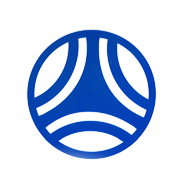 شرکت سایپا آذین(سهامی عام)دفترچه اطلاعات تامین کنندگانتذكرات :مسئوليت صحت و بهنگام سازي اطلاعات مندرج در اين دفترچه بر عهده مدير عامل واحد تامين كننده مي باشد. چنانچه عدم صحت و بهنگام سازي اطلاعات مندرج در اين دفترچه اثبات گردد تبعات منفي مرتبط نظير توقف روند ارزيابي اوليه و مسدود نمودن/ غيرفعال سازي كد تامين كننده برعهده آن سازمان بوده و حق شكايت و پيگيري از تامين كننده ساقط مي گردد.در صورت مواجهه با كمبود فضا جهت درج اطلاعات ، همچنين بروز هرگونه تغيير در اطلاعات اعلام شده ، موارد را صرفا" در قالب فرمتهاي معرفي شده در اين دفترچه به اداره تضمين كيفيت شرکت سایپا آذین ارائه نمایید.ارسال رونوشت هاي مربوط به اين مدرك از جمله مدارك مربوط به ثبت و تغييرات روزنامه رسمي، گواهينامه هاي داخلي و بين المللي مربوط به سيستم مديريت كيفيت ، به پيوست اين شناسنامه الزامي است.كليه صفحات اين شناسنامه بايد به تاييد و امضای مدير عامل و مهر رسمي واحد تأمين كننده برسد.شبکه اتوماسیون داخلی :        دارد             ندارددسترسی به اینترنت  :            دارد              نداردمدیرعامل واحد تامین کنندهنام و نام خانوادگی :مهر و امضا :شماره :  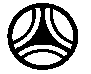 دفترچه  اطلاعات تامين كنندگانتاريخ :دفترچه  اطلاعات تامين كنندگانصفحه            از        شركت سايپا آذين (سهامي عام)دفترچه  اطلاعات تامين كنندگاننام واحد توليدي :نام واحد توليدي :نام واحد توليدي :نام واحد توليدي :                      نام مديريت واحد توليدي :                      نام مديريت واحد توليدي :                      نام مديريت واحد توليدي :                      نام مديريت واحد توليدي :                      نام مديريت واحد توليدي :                      نام مديريت واحد توليدي :                      نام مديريت واحد توليدي :                      نام مديريت واحد توليدي :اعضاي هيات مديره :                                                                                                      شماره همراه : امضاهاي مجاز :سهامداران( با درج درصد سهم هر یک) :آدرس و شماره تلفن دفتر مركزي :                                                                                                 وضعيت مالکیت :     استیجاری      تحت تملک      آدرس وب سایت :                                                                               آدرس ایمیل :آدرس و شماره تلفن كارخانه :وضعيت مالکیت :    استیجاری     تحت تملک         كد اقتصادي:                                      شماره ثبت :                        پروانه بهره برداری:                                 شماره جواز:   (روزنامه رسمی به همراه آخرین تغییرات و جواز فعالیت صنعتی/پروانه بهره برداری پیوست شود)       اعضاي هيات مديره :                                                                                                      شماره همراه : امضاهاي مجاز :سهامداران( با درج درصد سهم هر یک) :آدرس و شماره تلفن دفتر مركزي :                                                                                                 وضعيت مالکیت :     استیجاری      تحت تملک      آدرس وب سایت :                                                                               آدرس ایمیل :آدرس و شماره تلفن كارخانه :وضعيت مالکیت :    استیجاری     تحت تملک         كد اقتصادي:                                      شماره ثبت :                        پروانه بهره برداری:                                 شماره جواز:   (روزنامه رسمی به همراه آخرین تغییرات و جواز فعالیت صنعتی/پروانه بهره برداری پیوست شود)       اعضاي هيات مديره :                                                                                                      شماره همراه : امضاهاي مجاز :سهامداران( با درج درصد سهم هر یک) :آدرس و شماره تلفن دفتر مركزي :                                                                                                 وضعيت مالکیت :     استیجاری      تحت تملک      آدرس وب سایت :                                                                               آدرس ایمیل :آدرس و شماره تلفن كارخانه :وضعيت مالکیت :    استیجاری     تحت تملک         كد اقتصادي:                                      شماره ثبت :                        پروانه بهره برداری:                                 شماره جواز:   (روزنامه رسمی به همراه آخرین تغییرات و جواز فعالیت صنعتی/پروانه بهره برداری پیوست شود)       اعضاي هيات مديره :                                                                                                      شماره همراه : امضاهاي مجاز :سهامداران( با درج درصد سهم هر یک) :آدرس و شماره تلفن دفتر مركزي :                                                                                                 وضعيت مالکیت :     استیجاری      تحت تملک      آدرس وب سایت :                                                                               آدرس ایمیل :آدرس و شماره تلفن كارخانه :وضعيت مالکیت :    استیجاری     تحت تملک         كد اقتصادي:                                      شماره ثبت :                        پروانه بهره برداری:                                 شماره جواز:   (روزنامه رسمی به همراه آخرین تغییرات و جواز فعالیت صنعتی/پروانه بهره برداری پیوست شود)       اعضاي هيات مديره :                                                                                                      شماره همراه : امضاهاي مجاز :سهامداران( با درج درصد سهم هر یک) :آدرس و شماره تلفن دفتر مركزي :                                                                                                 وضعيت مالکیت :     استیجاری      تحت تملک      آدرس وب سایت :                                                                               آدرس ایمیل :آدرس و شماره تلفن كارخانه :وضعيت مالکیت :    استیجاری     تحت تملک         كد اقتصادي:                                      شماره ثبت :                        پروانه بهره برداری:                                 شماره جواز:   (روزنامه رسمی به همراه آخرین تغییرات و جواز فعالیت صنعتی/پروانه بهره برداری پیوست شود)       اعضاي هيات مديره :                                                                                                      شماره همراه : امضاهاي مجاز :سهامداران( با درج درصد سهم هر یک) :آدرس و شماره تلفن دفتر مركزي :                                                                                                 وضعيت مالکیت :     استیجاری      تحت تملک      آدرس وب سایت :                                                                               آدرس ایمیل :آدرس و شماره تلفن كارخانه :وضعيت مالکیت :    استیجاری     تحت تملک         كد اقتصادي:                                      شماره ثبت :                        پروانه بهره برداری:                                 شماره جواز:   (روزنامه رسمی به همراه آخرین تغییرات و جواز فعالیت صنعتی/پروانه بهره برداری پیوست شود)       اعضاي هيات مديره :                                                                                                      شماره همراه : امضاهاي مجاز :سهامداران( با درج درصد سهم هر یک) :آدرس و شماره تلفن دفتر مركزي :                                                                                                 وضعيت مالکیت :     استیجاری      تحت تملک      آدرس وب سایت :                                                                               آدرس ایمیل :آدرس و شماره تلفن كارخانه :وضعيت مالکیت :    استیجاری     تحت تملک         كد اقتصادي:                                      شماره ثبت :                        پروانه بهره برداری:                                 شماره جواز:   (روزنامه رسمی به همراه آخرین تغییرات و جواز فعالیت صنعتی/پروانه بهره برداری پیوست شود)       اعضاي هيات مديره :                                                                                                      شماره همراه : امضاهاي مجاز :سهامداران( با درج درصد سهم هر یک) :آدرس و شماره تلفن دفتر مركزي :                                                                                                 وضعيت مالکیت :     استیجاری      تحت تملک      آدرس وب سایت :                                                                               آدرس ایمیل :آدرس و شماره تلفن كارخانه :وضعيت مالکیت :    استیجاری     تحت تملک         كد اقتصادي:                                      شماره ثبت :                        پروانه بهره برداری:                                 شماره جواز:   (روزنامه رسمی به همراه آخرین تغییرات و جواز فعالیت صنعتی/پروانه بهره برداری پیوست شود)       اعضاي هيات مديره :                                                                                                      شماره همراه : امضاهاي مجاز :سهامداران( با درج درصد سهم هر یک) :آدرس و شماره تلفن دفتر مركزي :                                                                                                 وضعيت مالکیت :     استیجاری      تحت تملک      آدرس وب سایت :                                                                               آدرس ایمیل :آدرس و شماره تلفن كارخانه :وضعيت مالکیت :    استیجاری     تحت تملک         كد اقتصادي:                                      شماره ثبت :                        پروانه بهره برداری:                                 شماره جواز:   (روزنامه رسمی به همراه آخرین تغییرات و جواز فعالیت صنعتی/پروانه بهره برداری پیوست شود)       اعضاي هيات مديره :                                                                                                      شماره همراه : امضاهاي مجاز :سهامداران( با درج درصد سهم هر یک) :آدرس و شماره تلفن دفتر مركزي :                                                                                                 وضعيت مالکیت :     استیجاری      تحت تملک      آدرس وب سایت :                                                                               آدرس ایمیل :آدرس و شماره تلفن كارخانه :وضعيت مالکیت :    استیجاری     تحت تملک         كد اقتصادي:                                      شماره ثبت :                        پروانه بهره برداری:                                 شماره جواز:   (روزنامه رسمی به همراه آخرین تغییرات و جواز فعالیت صنعتی/پروانه بهره برداری پیوست شود)       اعضاي هيات مديره :                                                                                                      شماره همراه : امضاهاي مجاز :سهامداران( با درج درصد سهم هر یک) :آدرس و شماره تلفن دفتر مركزي :                                                                                                 وضعيت مالکیت :     استیجاری      تحت تملک      آدرس وب سایت :                                                                               آدرس ایمیل :آدرس و شماره تلفن كارخانه :وضعيت مالکیت :    استیجاری     تحت تملک         كد اقتصادي:                                      شماره ثبت :                        پروانه بهره برداری:                                 شماره جواز:   (روزنامه رسمی به همراه آخرین تغییرات و جواز فعالیت صنعتی/پروانه بهره برداری پیوست شود)       اعضاي هيات مديره :                                                                                                      شماره همراه : امضاهاي مجاز :سهامداران( با درج درصد سهم هر یک) :آدرس و شماره تلفن دفتر مركزي :                                                                                                 وضعيت مالکیت :     استیجاری      تحت تملک      آدرس وب سایت :                                                                               آدرس ایمیل :آدرس و شماره تلفن كارخانه :وضعيت مالکیت :    استیجاری     تحت تملک         كد اقتصادي:                                      شماره ثبت :                        پروانه بهره برداری:                                 شماره جواز:   (روزنامه رسمی به همراه آخرین تغییرات و جواز فعالیت صنعتی/پروانه بهره برداری پیوست شود)       مساحت کارگاهزمین :سالن تولید : سالن تولید : سالن تولید : انبار :اداری :اداری :اداری :اداری :قدرت انشعابات برق :قدرت انشعابات برق :قدرت انشعابات برق :کروکی محل کارخانه / کارگاهکروکی محل کارخانه / کارگاهکروکی محل کارخانه / کارگاهکروکی محل کارخانه / کارگاهکروکی محل کارخانه / کارگاهکروکی محل کارخانه / کارگاهکروکی محل کارخانه / کارگاهکروکی محل کارخانه / کارگاهکروکی محل کارخانه / کارگاهکروکی محل کارخانه / کارگاهکروکی محل کارخانه / کارگاهکروکی محل کارخانه / کارگاهسرمايه كل شركت (به روز):سرمايه درگردش شركت (به روز):سرمايه كل شركت (به روز):سرمايه درگردش شركت (به روز):سرمايه كل شركت (به روز):سرمايه درگردش شركت (به روز):سرمايه كل شركت (به روز):سرمايه درگردش شركت (به روز):سرمايه كل شركت (به روز):سرمايه درگردش شركت (به روز):سرمايه كل شركت (به روز):سرمايه درگردش شركت (به روز):سرمايه كل شركت (به روز):سرمايه درگردش شركت (به روز):سرمايه كل شركت (به روز):سرمايه درگردش شركت (به روز):سرمايه كل شركت (به روز):سرمايه درگردش شركت (به روز):سرمايه كل شركت (به روز):سرمايه درگردش شركت (به روز):سرمايه كل شركت (به روز):سرمايه درگردش شركت (به روز):سرمايه كل شركت (به روز):سرمايه درگردش شركت (به روز):ميزان فروش سال گذشته:(میلیون ریال)ميزان فروش پيش‌بيني شده براي سال جاري: (میلیون ریال)ميزان فروش سال گذشته:(میلیون ریال)ميزان فروش پيش‌بيني شده براي سال جاري: (میلیون ریال)ميزان فروش سال گذشته:(میلیون ریال)ميزان فروش پيش‌بيني شده براي سال جاري: (میلیون ریال)ميزان فروش سال گذشته:(میلیون ریال)ميزان فروش پيش‌بيني شده براي سال جاري: (میلیون ریال)ميزان فروش سال گذشته:(میلیون ریال)ميزان فروش پيش‌بيني شده براي سال جاري: (میلیون ریال)ميزان فروش سال گذشته:(میلیون ریال)ميزان فروش پيش‌بيني شده براي سال جاري: (میلیون ریال)ميزان فروش سال گذشته:(میلیون ریال)ميزان فروش پيش‌بيني شده براي سال جاري: (میلیون ریال)ميزان فروش سال گذشته:(میلیون ریال)ميزان فروش پيش‌بيني شده براي سال جاري: (میلیون ریال)ميزان فروش سال گذشته:(میلیون ریال)ميزان فروش پيش‌بيني شده براي سال جاري: (میلیون ریال)ميزان فروش سال گذشته:(میلیون ریال)ميزان فروش پيش‌بيني شده براي سال جاري: (میلیون ریال)ميزان فروش سال گذشته:(میلیون ریال)ميزان فروش پيش‌بيني شده براي سال جاري: (میلیون ریال)ميزان فروش سال گذشته:(میلیون ریال)ميزان فروش پيش‌بيني شده براي سال جاري: (میلیون ریال)شماره شيفتشماره شيفتساعت شروع ساعت شروع ساعت خاتمهساعت خاتمهساعت خاتمهدامنه فعالیت شیفتدامنه فعالیت شیفتدامنه فعالیت شیفتدامنه فعالیت شیفتدامنه فعالیت شیفتنوع گواهینامه/گریدنوع گواهینامه/گریدنوع گواهینامه/گریدویرایشاعتباراعتباروضعيت مدارك حقوقيوضعيت مدارك حقوقيوضعيت مدارك حقوقيوضعيت مدارك حقوقيداردندارد- گواهینامه ISO 9001- گواهینامه IATF16949----- گواهینامه ISO 9001- گواهینامه IATF16949----- گواهینامه ISO 9001- گواهینامه IATF16949----- گواهينامه صنعتي‌- پروانه ‌بهره برداري- آگهي تاسيس- آخرين آگهي روزنامه رسمي- مدارك ثبت شركت / كارگاه- اساسنامه- گواهينامه صنعتي‌- پروانه ‌بهره برداري- آگهي تاسيس- آخرين آگهي روزنامه رسمي- مدارك ثبت شركت / كارگاه- اساسنامه- گواهينامه صنعتي‌- پروانه ‌بهره برداري- آگهي تاسيس- آخرين آگهي روزنامه رسمي- مدارك ثبت شركت / كارگاه- اساسنامه- گواهينامه صنعتي‌- پروانه ‌بهره برداري- آگهي تاسيس- آخرين آگهي روزنامه رسمي- مدارك ثبت شركت / كارگاه- اساسنامهملاحظات :  (آخرین مدارک معتبر گوهینامه و گرید پیوست شود)ملاحظات :  (آخرین مدارک معتبر گوهینامه و گرید پیوست شود)ملاحظات :  (آخرین مدارک معتبر گوهینامه و گرید پیوست شود)ملاحظات :  (آخرین مدارک معتبر گوهینامه و گرید پیوست شود)ملاحظات :  (آخرین مدارک معتبر گوهینامه و گرید پیوست شود)ملاحظات :  (آخرین مدارک معتبر گوهینامه و گرید پیوست شود)ملاحظات :  (آخرین مدارک معتبر گوهینامه و گرید پیوست شود)ملاحظات :  (آخرین مدارک معتبر گوهینامه و گرید پیوست شود)ملاحظات :  (آخرین مدارک معتبر گوهینامه و گرید پیوست شود)ملاحظات :  (آخرین مدارک معتبر گوهینامه و گرید پیوست شود)ملاحظات :  (آخرین مدارک معتبر گوهینامه و گرید پیوست شود)ملاحظات :  (آخرین مدارک معتبر گوهینامه و گرید پیوست شود)فعاليت كلي :فعاليت كلي :فعاليت كلي :فعاليت كلي :فعاليت كلي :فعاليت كلي :فعاليت كلي :فعاليت كلي :قالبسازی :            دارد           نداردآزمایشگاه:            دارد           ندارد          قالبسازی :            دارد           نداردآزمایشگاه:            دارد           ندارد          قالبسازی :            دارد           نداردآزمایشگاه:            دارد           ندارد          قالبسازی :            دارد           نداردآزمایشگاه:            دارد           ندارد          شماره:دفترچه  اطلاعات تامين كنندگانتاريخ :دفترچه  اطلاعات تامين كنندگانصفحه           از        شركت سايپا آذين (سهامي عام)دفترچه  اطلاعات تامين كنندگانسوابق توليد قطعات خودروییسوابق توليد قطعات خودروییسوابق توليد قطعات خودروییسوابق توليد قطعات خودروییسوابق توليد قطعات خودروییسوابق توليد قطعات خودروییسوابق توليد قطعات خودروییسوابق توليد قطعات خودروییليست قراردادهاليست قراردادهاليست قراردادهاليست قراردادهاليست قراردادهاليست قراردادهاليست قراردادهاليست قراردادهارديفنام قطعه/ محصول نام خودروحجم قراردادتاريخ انعقاد قرارداد نام مشتریوضعیتوضعیترديفنام قطعه/ محصول نام خودروحجم قراردادتاريخ انعقاد قرارداد نام مشتریفعالغیرفعالمدیرعامل واحد تامین کنندهنام و نام خانوادگی :مهر و امضا :شماره:  دفترچه  اطلاعات تامين كنندگانتاريخ :دفترچه  اطلاعات تامين كنندگانصفحه           از        شركت سايپا آذين (سهامي عام)دفترچه  اطلاعات تامين كنندگانامكانات و تجهيزات توليديامكانات و تجهيزات توليديامكانات و تجهيزات توليديامكانات و تجهيزات توليديامكانات و تجهيزات توليديامكانات و تجهيزات توليديامكانات و تجهيزات توليديامكانات و تجهيزات توليديامكانات و تجهيزات توليديامكانات و تجهيزات توليديامكانات و تجهيزات توليديامكانات و تجهيزات توليديرديفنام دستگاه تعداد كشور سازنده و سال ساختمشخصات فنيکاربردمدیرعامل واحد تامین کنندهنام و نام خانوادگی :مهر و امضا :شماره:  دفترچه اطلاعات تامين كنندگانتاريخ :دفترچه اطلاعات تامين كنندگانصفحه                            از              شركت سايپا آذين (سهامي عام)دفترچه اطلاعات تامين كنندگانلیست تامین کنندگان مرتبطلیست تامین کنندگان مرتبطلیست تامین کنندگان مرتبطلیست تامین کنندگان مرتبطلیست تامین کنندگان مرتبطلیست تامین کنندگان مرتبطلیست تامین کنندگان مرتبطلیست تامین کنندگان مرتبطرديفنام شركت/ کارگاهزمينه همكارينام محصولسیستم کیفیت جاریسیستم کیفیت جارینام مديرآدرس و تلفنرديفنام شركت/ کارگاهزمينه همكارينام محصولنوع گواهینامه/گریدامتیازنام مديرآدرس و تلفنمدیرعامل واحد تامین کنندهنام و نام خانوادگی :مهر و امضا :شماره:  دفترچه اطلاعات تامين كنندگانتاريخ :دفترچه اطلاعات تامين كنندگانصفحه                     از            شركت سايپا آذين (سهامي عام)دفترچه اطلاعات تامين كنندگانلیست تجهیزات تست و آزمون وکنترللیست تجهیزات تست و آزمون وکنترللیست تجهیزات تست و آزمون وکنترللیست تجهیزات تست و آزمون وکنترللیست تجهیزات تست و آزمون وکنترللیست تجهیزات تست و آزمون وکنترللیست تجهیزات تست و آزمون وکنترللیست تجهیزات تست و آزمون وکنترلرديفنام دستگاه / ابزارتعدادكشور سازنده / سال ساختمشخصات فنيمورد استفادهوضعیت کالیبرهوضعیت کالیبرهرديفنام دستگاه / ابزارتعدادكشور سازنده / سال ساختمشخصات فنيمورد استفادهداردنداردمدیرعامل واحد تامین کنندهنام و نام خانوادگی :مهر و امضا :شماره:  دفترچه اطلاعات تامين كنندگانتاريخ :دفترچه اطلاعات تامين كنندگانصفحه           از         شركت سايپا آذين (سهامي عام)دفترچه اطلاعات تامين كنندگاننيروي انسانينيروي انسانينيروي انسانينيروي انسانيتعداد كل پرسنل :تعداد كل پرسنل :تعدادكارشناسان : تعدادكارشناسان : تعداد پرسنل توليد :تعداد پرسنل توليد :تعداد پرسنل كنترل كيفيت :تعداد پرسنل كنترل كيفيت :تعداد تكنسين :تعداد تكنسين :تعداد پرسنل دفتر طراحي :تعداد پرسنل دفتر طراحي :سمتنام و نام خانوادگيسمتنام و نام خانوادگيمدير كارخانهمدير مهندسيمدیر کنترل کیفیتمدير توليدمدير تضمين كيفيتمدير بازرگانيلیست نرم افزار های مورد استفادهلیست نرم افزار های مورد استفادهلیست نرم افزار های مورد استفادهلیست نرم افزار های مورد استفادهردیفنام نرم افزارموارد کاربردملاحظاتمدیرعامل واحد تامین کنندهنام و نام خانوادگی :مهر و امضا :فرایندهای تولیدی و آزمایشگاهی که در داخل سایت تامین کننده تحقق می یابدفرایندهای تولیدی و آزمایشگاهی که در داخل سایت تامین کننده تحقق می یابدماشینکاریتراش معمولی     تراش CNC,NC      فرزمعمولی      فرز CNC,NC     بورینگ معمولی    وایرکاتبورینگCNC,NC       سنگ زنی معمولی       سنگ زنی CNC,NC       صفحه تراش    برش لیزر  پلیمرکامپوزیت      لاستیک      فوم       باکالیت      تزریق پلاستیک       اکسترود       فورجینگفورج گرم     فورج سرد    متالوژی پودر      ماشینکاری      آرایش و پولیش     دایکاستپرسکاریپرس ضربه ای    پرس هیدرولیک      نورد و پروفیل سازی      متالوژی پودر      پرس پرسرعت    Fine blank Press      ورق کاری    خم کاری      پرچ کاری        ماشین کاری(تعمیرات وساخت)پیچ سازیپرس2 تا 5 ضرب   رزوه زنی    واشرسازی    مهره سازی    پرچ سازی   سورتینگ    لاک رزوه زنیپوشش دهیگالوانیزه      رنگ و فسفاته      شیمیایی     وکیوم      پلاستیک      داکرومات     کروماتهریخته گریچدن        آلومنیوم         سایر فلزات:             ماسه       قالب دائم        گریز از مرکز       ویژه         کم فشار      پرفشار       قالبسازیفلزی     دایکست      پلاستیک      باکالیت      لاستیک       رزینی      دایکات      فورج  آزمایشگاهیفیزیکی      مکانیکی      متالوژی       شیمیایی      پلیمری     مترولوژی      دستگاه مانتصافی سطح     تجهیزات اندازه گیری      کالیبراسیون      سختی سنجی      کشش     ضربهعملیات حرارتیسختکاری      کربورایزینگ ( حمام نمک     گازی )     نیتراسیون      القایی      کوره کانتینیوس    کوره ثابت      وایرکات     سنگ زنیدوختبرشالکتریکیمدیرعامل واحد تامین کنندهنام و نام خانوادگی :مهر و امضا :